Ředitelka Masarykovy Základní školy a mateřské školy Hnojník 120, stanovila následující kritéria, podle nichž bude rozhodovat o přijetí dítěte k předškolnímu vzdělávání, na základě ustanovení §165 odst. 2 písm. b) zákona 561/2004 Sb. (dále jen školský zákon), o předškolním vzdělávání, středním, vyšším odborném a jiném vzdělávání, ve znění pozdějších předpisů, v případě, kdy počet žádostí o přijetí k předškolnímu vzdělávání v daném školním roce překročí stanovenou kapacitu maximálního počtu dětí pro mateřskou školu.ZÁKLADNÍ USTANOVENÍElektronický předzápis proběhne odkazem přes aplikaci Twigsee od 10. 4. 2024 do 30. 4. 2024, který bude dostupný na webových stránkách školy www.zshnojnik.com.Pro příjem žádostí o přijetí k předškolnímu vzdělávání je v souladu se školským zákonem stanoveno rozmezí od 2. 5. 2024 do 16. 5. 2024.Termín přijímacího řízení stanovila ředitelka školy po dohodě se zřizovatelem na 2. 5. 2024 a 3. 5. 2024. V ostatních termínech je zápis možný dálkovým způsobem, viz níže.Podle §37 zákona č. 500/2004 Sb., správní řád, ve znění pozdějších předpisů, je možné žádost o přijetí k předškolnímu vzdělávání učinit písemně nebo ústně do protokolu nebo v elektronické podobě. Přihlášku je tedy možné doručit následujícími způsoby:osobní podání (ve dnech 2. - 3. 5. 2024)emailem s uznávaným elektronickým podpisem (ve dnech 2. – 16. 5. 2024)poštou (ve dnech 2. – 16. 5. 2024)prostřednictvím datové schránky zákonného zástupce (ve dnech 2. – 16. 5. 2024)Pokud by bylo podání učiněno pomocí jiných technických prostředků (např. emailem bez uznávaného elektronického podpisu), je nutné jej do 5 dnů ze strany zákonného zástupce potvrdit jedním z výše uvedených způsobů. O termínu zápisu je veřejnost informována prostřednictvím informačních letáků, na nástěnce v budově MŠ a na webových stránkách MZŠ. Předškolní vzdělávání se organizuje pro děti ve věku zpravidla od 3 do 6 let, nejdříve však pro děti od 2 let, dodržující základní hygienické návyky. Od počátku školního roku, který následuje po dni, kdy dítě dosáhne pátého roku věku, do zahájení povinné školní docházky dítěte, je předškolní vzdělávání povinné, není-li dále stanoveno jinak.1) O přijetí dítěte do mateřské školy rozhoduje ředitelka školy na základě kritérii pro přijímání dětí k předškolnímu vzdělávání v daném školním roce, která jsou v souladu s povinným a přednostním přijímáním dětí. Ředitelka školy rozhoduje o přijetí dítěte do mateřské školy, popřípadě o stanovení zkušebního pobytu dítěte, jehož délka nesmí přesáhnout 3 měsíce.2) Do mateřské školy zřízené obcí se přednostně přijímají děti, které před začátkem školního roku dosáhnou nejméně třetího roku věku, pokud mají místo trvalého pobytu, v případě cizinců místo pobytu v příslušném školském obvodu (§ 179 odst. 3, školský zákon), a to do výše povoleného počtu dětí uvedeného ve školském rejstříku.3) K předškolnímu vzdělávání se přednostně přijímají děti v posledním roce před zahájením povinné školní docházky, pokud mají místo trvalého pobytu ve školském obvodu spádové MŠ. Pokud nelze dítě v posledním roce před zahájením povinné školní docházky přijmout z kapacitních důvodů, zajistí obec, v níž má dítě místo trvalého pobytu, zařazení dítěte do jiné mateřské školy. Povinnost plnit předškolní vzdělávání mají děti, které dosáhly k 31. 8. daného roku 5 let.4) Zákonný zástupce může místo povinného předškolního vzdělávání v MŠ zvolit individuální vzdělávání. Dítě pak vzdělává doma sám, vzdělávat ho může i jiná osoba nebo navštěvuje jiné zařízení, než je mateřská škola. Zákonný zástupce musí i v tomto případě přihlásit dítě k zápisu k předškolnímu vzdělávání. Oznámení o individuálním vzdělávání dítěte předá ředitelce školy zároveň s přihláškou k zápisu nebo nejpozději 3 měsíce před začátkem školního roku. 5) V souladu se správním řádem jsou zákonní zástupci seznámeni s možností nahlížet do spisu a vyjádřit se k jeho podkladům před vydáním rozhodnutí o přijetí, či nepřijetí dítěte k předškolnímu vzdělávání.6) Pro přijetí dítěte k předškolnímu vzdělávání předkládá zákonný zástupce dítěte níže uvedené formuláře z aplikace Twigsee:Žádost o přijetí dítěte k předškolnímu vzděláváníPotvrzení praktického lékaře pro děti a dorostDoporučující posouzení ze školského poradenského zařízení (pokud bylo vydáno)Rodný list dítěteObčanský průkaz zákonného zástupce7) Podmínkou přijetí dítěte do MŠ podle § 50 zákona o ochraně veřejného zdraví je splnění povinnosti podrobit se stanoveným pravidelným očkováním, nebo mít doklad, že je dítě proti nákaze imunní, nebo se nemůže očkování podrobit z důvodu kontraindikace. Tato povinnost se netýká dítěte, které plní povinné předškolní vzdělávání.8) Pokud již dítě bylo vyšetřeno ve školském poradenském zařízení, zákonný zástupce přikládá kopii doporučení. 9) Na základě žádosti zákonného zástupce vydává ředitelka školy rozhodnutí o přijetí, či nepřijetí dítěte k předškolnímu vzdělávání v souladu se zákonem 500/2004 Sb. (správní řád) a zákonem 561/2004 Sb. (školský zákon), a to do 30 dnů od přijetí žádosti.10) Výsledky přijímacího řízení budou oznámeny zveřejněním seznamu přijatých i nepřijatých dětí pod přiděleným registračním číslem na dveřích hlavního vchodu do budovy mateřské školy, dále na úřední desce MZŠ Hnojník, na webových stránkách školy a přes aplikaci Twigsee. Datum zveřejnění je stanoven na 24. 5. 2024. Rozhodnutí o přijetí se vyvěšením seznamu považuje za oznámené a bude předáno na informační třídní schůzce pro zákonné zástupce nově přijatých dětí v měsíci červnu, případně bude do této doby připraveno k převzetí na sekretariátu MZŠ Hnojník. Rozhodnutí o nepřijetí k předškolnímu vzdělávání bude zákonným zástupcům zasláno v písemné podobě. 11) Děti mohou být do mateřské školy přijímány i v průběhu školního roku, pokud to dovoluje kapacity školy.II. KRITÉRIA PRO PŘIJÍMÁNÍ DĚTÍ K PŘEDŠKOLNÍMU VZDĚLÁVÁNÍPři přijímání dětí k předškolnímu vzdělávání vychází ředitelka z kritérií uvedených v následující tabulce. Přednostně bude přijato dítě s celkovým vyšším bodovým ohodnocením.O přijetí dítěte nerozhoduje datum, ani pořadí podání žádosti.Za každý den věku dítěte do 31. 8. daného kalendářního roku se přičítá 0,1b. V případě rovnosti bodů (shodnosti posuzovaných kritérií), bude rozhodovat datum narození dítěte. V případě další rovnosti bodů o pořadí uchazeče rozhoduje losování. Losování provede ředitelka školy za přítomnosti zákonných zástupců. III. ZÁVĚREČNÁ USTANOVENÍTato kritéria pro přijetí dítěte k předškolnímu vzdělávání do MŠ Hnojník 360, nabývají platnost od 17. 4. 2024 a ruší tímto kritéria pro přijímání k předškolnímu vzdělávání do MŠ Hnojník č. j. /0460/2023 ze dne 11. 4. 2023.V Hnojníku dne 10. 4. 2024 				     Mgr. Dagmar Tobolová, ředitelka školyMASARYKOVA ZÁKLADNÍ ŠKOLA A MATEŘSKÁ ŠKOLA HNOJNÍK 120,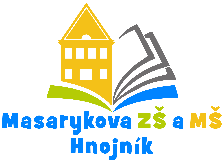 OKRES FRÝDEK-MÍSTEK, PŘÍSPĚVKOVÁ ORGANIZACEMASARYKOVA ZÁKLADNÍ ŠKOLA A MATEŘSKÁ ŠKOLA HNOJNÍK 120,OKRES FRÝDEK-MÍSTEK, PŘÍSPĚVKOVÁ ORGANIZACEKRITÉRIA K PŘIJÍMÁNÍ DĚTÍ K PŘEDŠKOLNÍMU VZDĚLÁVÁNÍKRITÉRIA K PŘIJÍMÁNÍ DĚTÍ K PŘEDŠKOLNÍMU VZDĚLÁVÁNÍČ. J.:ZŠ/0427/2024VYPRACOVAL:Soňa Ottová, zástupkyně ředitelky školy pro MŠSCHVÁLIL:Mgr. Dagmar Tobolová, ředitelka školyPLATNOST ODE DNE:10. 4. 2024ÚČINNOST ODE DNE:10. 4. 2024Kritéria a bodové hodnoceníBodyVěk dítěteDítě v posledním roce před zahájením
školní docházky (tzn. dítě, které dosáhne do 31. 8. (včetně) pěti let a dítě s odkladem školní docházky).1500Věk dítěteDítě dosáhne v roce přijetí do MŠ do 31. 8. (včetně) čtyři roky věku.1400Věk dítěteDítě dosáhne v roce přijetí do MŠ do 31. 8. (včetně) tři roky věku.1100Věk dítěteDítě dosáhne v roce přijetí do MŠ do 31. 10. (včetně) tři roky věku.700Věk dítěteDítě dosáhne v roce přijetí do MŠ do 31. 8. (včetně) dva roky věku200Individuální situace dítěteMasarykovu Základní školu nebo mateřskou školu v Hnojníku navštěvuje sourozenec dítěte.100Individuální situace dítěteDítě se hlásí k celodennímu provozu.100BydlištěTrvalý pobyt v obci Hnojník, v případě cizinců místo pobytu.500